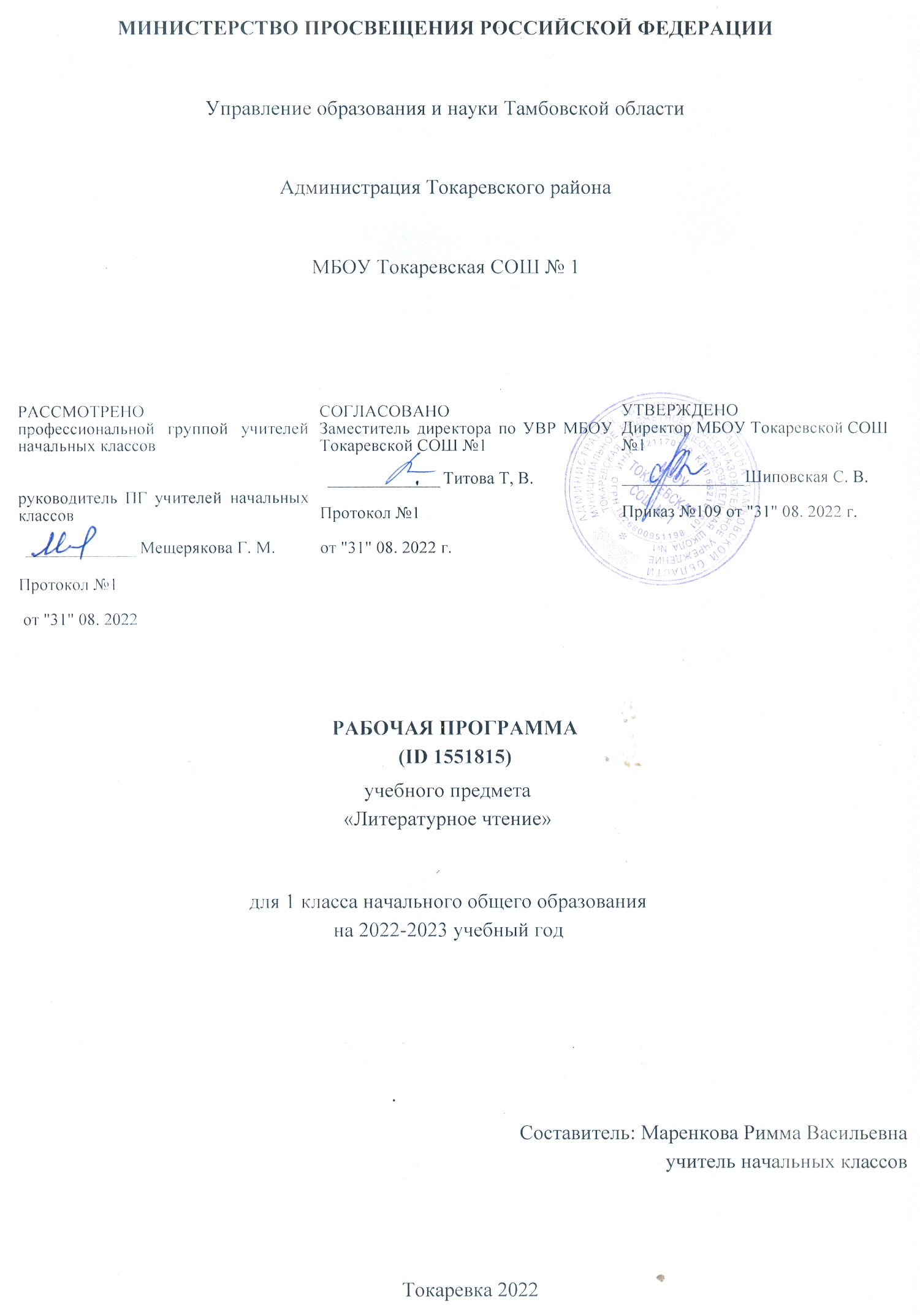 ПОЯСНИТЕЛЬНАЯ ЗАПИСКАРабочая программа учебного предмета «Литературное чтение» для обучающихся 1 класса на уровне начального общего образования составлена на основе Требований к результатам освоения программы начального общего образования Федерального государственного образовательного стандарта начального общего образования (далее — ФГОС НОО), а также ориентирована на целевые приоритеты духовно-нравственного развития, воспитания и социализации обучающихся, сформулированные в Примерной программе воспитания.ОБЩАЯ ХАРАКТЕРИСТИКА УЧЕБНОГО ПРЕДМЕТА "ЛИТЕРАТУРНОЕ ЧТЕНИЕ"«Литературное чтение» — один из ведущих предметов начальной школы, который обеспечивает, наряду с достижением предметных результатов, становление базового умения, необходимого для успешного изучения других предметов и дальнейшего обучения, читательской грамотности и закладывает основы интеллектуального, речевого, эмоционального, духовно-нравственного развития младших школьников. Курс «Литературное чтение» призван ввести ребёнка в мир художественной литературы, обеспечить формирование навыков смыслового чтения, способов и приёмов работы с различными видами текстов и книгой, знакомство с детской литературой и с учётом этого направлен на общее и литературное развитие младшего школьника, реализацию творческих способностей обучающегося, а также на обеспечение преемственности в изучении систематического курса литературы.Содержание учебного предмета «Литературное чтение» раскрывает следующие направления литературного образования младшего школьника: речевая и читательская деятельности, круг чтения, творческая деятельность.В основу отбора произведений положены общедидактические принципы обучения: соответствие возрастным возможностям и особенностям восприятия младшим школьником фольклорных произведений и литературных текстов; представленность в произведениях нравственно-эстетических ценностей, культурных традиций народов России, отдельных произведений выдающихся представителей мировой детской литературы; влияние прослушанного (прочитанного) произведения на эмоционально-эстетическое развитие обучающегося, на совершенствование его творческих способностей. При отборе произведений для слушания и чтения учитывались преемственные связи с дошкольным опытом знакомства с произведениями фольклора, художественными произведениями детской литературы, а также перспективы изучения предмета «Литература» в основной школе. Важным принципом отбора содержания предмета «Литературное чтение» является представленность разных жанров, видов и стилей произведений, обеспечивающих формирование функциональной литературной грамотности младшего школьника, а также возможность достижения метапредметных результатов, способности обучающегося воспринимать различные учебные тексты при изучении других предметов учебного плана начальной школы.Планируемые результаты включают личностные, метапредметные результаты за период обучения, а также предметные достижения младшего школьника за каждый год обучения в начальной школе.Предмет «Литературное чтение» преемственен по отношению к предмету «Литература», который изучается в основной школе.Освоение программы по предмету «Литературное чтение» в 1 классе начинается вводным интегрированным курсом «Обучение грамоте» (180 ч.: 100 ч. предмета «Русский язык» и 80 ч. предмета «Литературное чтение»). После периода обучения грамоте начинается раздельное изучение предметов «Русский язык» и «Литературное чтение», на курс «Литературное чтение» в 1 классе отводится не менее 10 учебных недель, суммарно 132 часаЦЕЛИ ИЗУЧЕНИЯ УЧЕБНОГО ПРЕДМЕТА "ЛИТЕРАТУРНОЕ ЧТЕНИЕ"Приоритетная цель обучения литературному чтению — становление грамотного читателя, мотивированного к использованию читательской деятельности как средства самообразования и саморазвития, осознающего роль чтения в успешности обучения и повседневной жизни, эмоционально откликающегося на прослушанное или прочитанное произведение. Приобретённые младшими школьниками знания, полученный опыт решения учебных задач, а также сформированность предметных и универсальных действий в процессе изучения предмета «Литературное чтение» станут фундаментом обучения в основном звене школы, а также будут востребованы в жизни.Достижение заявленной цели определяется особенностями курса литературного чтения и решением следующих задач:формирование у младших школьников положительной мотивации к систематическому чтению и слушанию художественной литературы и произведений устного народного творчества;достижение необходимого для продолжения образования уровня общего речевого развития;осознание значимости художественной литературы и произведений устного народного творчества для всестороннего развития личности человека;первоначальное представление о многообразии жанров художественных произведений и произведений устного народного творчества;овладение элементарными умениями анализа и интерпретации текста, осознанного использования при анализе текста изученных литературных понятий: прозаическая и стихотворная речь; жанровое разнообразие произведений (общее представление о жанрах); устное народное творчество, малые жанры фольклора (считалки, пословицы, поговорки, загадки, фольклорная сказка); басня (мораль, идея, персонажи); литературная сказка, рассказ; автор; литературный герой; образ; характер; тема; идея; заголовок и содержание; композиция; сюжет; эпизод, смысловые части; стихотворение (ритм, рифма); средства художественной выразительности (сравнение, эпитет, олицетворение);овладение техникой смыслового чтения вслух (правильным плавным чтением, позволяющим понимать смысл прочитанного, адекватно воспринимать чтение слушателями).СОДЕРЖАНИЕ УЧЕБНОГО ПРЕДМЕТАСказка фольклорная (народная) и литературная (авторская). Восприятие текста произведений художественной литературы и устного народного творчества (не менее четырёх произведений). Фольклорная и литературная (авторская) сказка: сходство и различия. Реальность и волшебство в сказке. Событийная сторона сказок: последовательность событий в фольклорной (народной) и литературной (авторской) сказке. Отражение сюжета в иллюстрациях. Г ерои сказочных произведений. Нравственные ценности и идеи, традиции, быт, культура в русских народных и литературных (авторских) сказках, поступки, отражающие нравственные качества (отношение к природе, людям, предметам).Произведения о детях и для детей. Понятие «тема произведения» (общее представление): чему посвящено, о чём рассказывает. Главная мысль произведения: его основная идея (чему учит? какие качества воспитывает?). Произведения одной темы, но разных жанров: рассказ, стихотворение, сказка (общее представление на примере не менее шести произведений К. Д. Ушинского, Л. Н. Толстого, В. Г. Сутеева, Е. А. Пермяка, В. А. Осеевой, А. Л. Барто, Ю. И. Ермолаева, Р. С. Сефа, С.В. Михалкова, В. Д. Берестова, В. Ю. Драгунского и др.). Характеристика героя произведения, общая оценка поступков. Понимание заголовка произведения, его соотношения с содержанием произведения и его идеей. Осознание нравственно-этических понятий: друг, дружба, забота, труд, взаимопомощь.Произведения о родной природе. Восприятие и самостоятельное чтение поэтических произведений о природе (на примере трёх-четырёх доступных произведений А. С. Пушкина, Ф. И. Тютчева, А.К. Толстого, С. А. Есенина, А. Н. Плещеева, Е. А. Баратынского, И. С. Никитина, Е. Ф. Трутневой, А. Л. Барто, С. Я. Маршака и др.). Тема поэтических произведений: звуки и краски природы, времена года, человек и природа; Родина, природа родного края. Особенности стихотворной речи, сравнение с прозаической: рифма, ритм (практическое ознакомление). Настроение, которое рождает поэтическое произведение. Отражение нравственной идеи в произведении: любовь к Родине, природе родного края. Иллюстрация к произведению как отражение эмоционального отклика на произведение. Выразительное чтение поэзии. Роль интонации при выразительном чтении. Интонационный рисунок выразительного чтения: ритм, темп, сила голоса.Устное народное творчество — малые фольклорные жанры (не менее шести произведений). Многообразие малых жанров устного народного творчества: потешка, загадка, пословица, их назначение (веселить, потешать, играть, поучать). Особенности разных малых фольклорных жанров. Потешка — игровой народный фольклор. Загадки — средство воспитания живости ума, сообразительности. Пословицы — проявление народной мудрости, средство воспитания понимания жизненных правил.Произведения о братьях наших меньших (трёх-четырёх авторов по выбору). Животные — герои произведений. Цель и назначение произведений о взаимоотношениях человека и животных — воспитание добрых чувств и бережного отношения к животным. Виды текстов: художественный и научно-познавательный, их сравнение. Характеристика героя: описание его внешности, поступки, речь, взаимоотношения с другими героями произведения. Авторское отношение к герою. Осознаниенравственно-этических понятий: любовь и забота о животных.Произведения о маме. Восприятие и самостоятельное чтение разножанровых произведений о маме (не менее одного автора по выбору, на примере доступных произведений Е. А. Благининой, А. Л. Барто, Н. Н. Бромлей, А. В. Митяева, В. Д. Берестова, Э. Э. Мошковской, Г. П. Виеру, Р. С. Сефа и др.). Осознание нравственно-этических понятий: чувство любви как привязанность одного человека к другому (матери к ребёнку, детей к матери, близким), проявление любви и заботы о родных людях.Фольклорные и авторские произведения о чудесах и фантазии (не менее трёх произведений). Способность автора произведения замечать чудесное в каждом жизненном проявлении, необычное в обыкновенных явлениях окружающего мира. Сочетание в произведении реалистических событий с необычными, сказочными, фантастическими.Библиографическая культура (работа с детской книгой). Представление о том, что книга — источник необходимых знаний. Обложка, оглавление, иллюстрации — элементы ориентировки в книге. Умение использовать тематический каталог при выборе книг в библиотеке.ПЛАНИРУЕМЫЕ ОБРАЗОВАТЕЛЬНЫЕ РЕЗУЛЬТАТЫИзучение литературного чтения в 1 классе направлено на достижение обучающимися личностных, метапредметных и предметных результатов освоения учебного предмета.ЛИЧНОСТНЫЕ РЕЗУЛЬТАТЫЛичностные результаты освоения программы предмета «Литературное чтение» достигаются в процессе единства учебной и воспитательной деятельности, обеспечивающей позитивную динамику развития личности младшего школьника, ориентированную на процессы самопознания, саморазвития и самовоспитания. Личностные результаты освоения программы предмета «Литературное чтение» отражают освоение младшими школьниками социально значимых норм и отношений, развитие позитивного отношения обучающихся к общественным, традиционным, социокультурным и духовнонравственным ценностям, приобретение опыта применения сформированных представлений и отношений на практике.Г ражданско-патриотическое воспитание:становление ценностного отношения к своей Родине — России, малой родине, проявление интереса к изучению родного языка, истории и культуре Российской Федерации, понимание естественной связи прошлого и настоящего в культуре общества;осознание своей этнокультурной и российской гражданской идентичности, сопричастности к прошлому, настоящему и будущему своей страны и родного края, проявление уважения к традициям и культуре своего и других народов в процессе восприятия и анализа произведений выдающихся представителей русской литературы и творчества народов России;первоначальные представления о человеке как члене общества, о правах и ответственности, уважении и достоинстве человека, о нравственно-этических нормах поведения и правилах межличностных отношений.Духовно-нравственное воспитание:освоение опыта человеческих взаимоотношений, признаки индивидуальности каждого человека, проявление сопереживания, уважения, любви, доброжелательности и других моральных качеств к родным, близким и чужим людям, независимо от их национальности, социального статуса, вероисповедания;осознание этических понятий, оценка поведения и поступков персонажей художественных произведений в ситуации нравственного выбора;выражение своего видения мира, индивидуальной позиции посредством накопления и систематизации литературных впечатлений, разнообразных по эмоциональной окраске;неприятие любых форм поведения, направленных на причинение физического и морального вреда другим людямЭстетическое воспитание:проявление уважительного отношения и интереса к художественной культуре, к различным видам искусства, восприимчивость к разным видам искусства, традициям и творчеству своего и других народов, готовность выражать своё отношение в разных видах художественной деятельности;приобретение эстетического опыта слушания, чтения и эмоционально-эстетической оценкипроизведений фольклора и художественной литературы;понимание образного языка художественных произведений, выразительных средств, создающих художественный образ.Физическое воспитание, формирование культуры здоровья эмоционального благополучия:соблюдение правил здорового и безопасного (для себя и других людей) образа жизни в окружающей среде (в том числе информационной);бережное отношение к физическому и психическому здоровью.Трудовое воспитание:осознание ценности труда в жизни человека и общества, ответственное потребление и бережное отношение к результатам труда, навыки участия в различных видах трудовой деятельности, интерес к различным профессиям.Экологическое воспитание:бережное отношение к природе, осознание проблем взаимоотношений человека и животных, отражённых в литературных произведениях;неприятие действий, приносящих ей вред.Ценности научного познания:ориентация в деятельности на первоначальные представления о научной картине мира, понимание важности слова как средства создания словесно-художественного образа, способа выражения мыслей, чувств, идей автора;овладение смысловым чтением для решения различного уровня учебных и жизненных задач;потребность в самостоятельной читательской деятельности, саморазвитии средствами литературы, развитие познавательного интереса, активности, инициативности, любознательности и самостоятельности в познании произведений фольклора и художественной литературы, творчества писателей.МЕТАПРЕДМЕТНЫЕ РЕЗУЛЬТАТЫВ результате изучения предмета «Литературное чтение» в начальной школе у обучающихся будут сформированы познавательные универсальные учебные действия:базовые логические действия:сравнивать произведения по теме, главной мысли (морали), жанру, соотносить произведение и его автора, устанавливать основания для сравнения произведений, устанавливать аналогии;объединять произведения по жанру, авторской принадлежности;определять существенный признак для классификации, классифицировать произведения по темам, жанрам и видам;находить закономерности и противоречия при анализе сюжета (композиции), восстанавливать нарушенную последовательность событий (сюжета), составлять аннотацию, отзыв по предложенному алгоритму;выявлять недостаток информации для решения учебной (практической) задачи на основе предложенного алгоритма;устанавливать причинно-следственные связи в сюжете фольклорного и художественноготекста, при составлении плана, пересказе текста, характеристике поступков героев; базовые исследовательские действия:определять разрыв между реальным и желательным состоянием объекта (ситуации) на основе предложенных учителем вопросов;формулировать с помощью учителя цель, планировать изменения объекта, ситуации;сравнивать несколько вариантов решения задачи, выбирать наиболее подходящий (на основе предложенных критериев);проводить по предложенному плану опыт, несложное исследование по установлению особенностей объекта изучения и связей между объектами (часть — целое, причина — следствие);формулировать выводы и подкреплять их доказательствами на основе результатов проведённого наблюдения (опыта, классификации, сравнения, исследования);прогнозировать возможное развитие процессов, событий и их последствия в аналогичных или сходных ситуациях;работа с информацией:выбирать источник получения информации;согласно заданному алгоритму находить в предложенном источнике информацию, представленную в явном виде;распознавать достоверную и недостоверную информацию самостоятельно или на основании предложенного учителем способа её проверки;соблюдать с помощью взрослых (учителей, родителей (законных представителей) правила информационной безопасности при поиске информации в сети Интернет;анализировать и создавать текстовую, видео, графическую, звуковую информацию в соответствии с учебной задачей;самостоятельно создавать схемы, таблицы для представления информации.К концу обучения в начальной школе у обучающегося формируются коммуникативные универсальные учебные действия: общение:воспринимать и формулировать суждения, выражать эмоции в соответствии с целями и условиями общения в знакомой среде;проявлять уважительное отношение к собеседнику, соблюдать правила ведения диалога и дискуссии;признавать возможность существования разных точек зрения;корректно и аргументированно высказывать своё мнение;строить речевое высказывание в соответствии с поставленной задачей;создавать устные и письменные тексты (описание, рассуждение, повествование);готовить небольшие публичные выступления;подбирать иллюстративный материал (рисунки, фото, плакаты) к тексту выступления.К концу обучения в начальной школе у обучающегося формируются регулятивные универсальные учебные действия: самоорганизация:планировать действия по решению учебной задачи для получения результата;выстраивать последовательность выбранных действий; самоконтроль:устанавливать причины успеха/неудач учебной деятельности;корректировать свои учебные действия для преодоления ошибок.Совместная деятельность:формулировать краткосрочные и долгосрочные цели (индивидуальные с учётом участия в коллективных задачах) в стандартной (типовой) ситуации на основе предложенного формата планирования, распределения промежуточных шагов и сроков;принимать цель совместной деятельности, коллективно строить действия по её достижению: распределять роли, договариваться, обсуждать процесс и результат совместной работы;проявлять готовность руководить, выполнять поручения, подчиняться;ответственно выполнять свою часть работы;оценивать свой вклад в общий результат;выполнять совместные проектные задания с опорой на предложенные образцы. ПРЕДМЕТНЫЕ РЕЗУЛЬТАТЫПредметные результаты освоения программы начального общего образования по учебному предмету «Литературное чтение» отражают специфику содержания предметной области, ориентированы на применение знаний, умений и навыков обучающимися в различных учебных ситуациях и жизненных условиях и представлены по годам обучения.К концу обучения в первом классе обучающийся научится:понимать ценность чтения для решения учебных задач и применения в различных жизненных ситуациях: отвечать на вопрос о важности чтения для личного развития, находить в художественных произведениях отражение нравственных ценностей, традиций, быта разных народов;владеть техникой слогового плавного чтения с переходом на чтение целыми словами, читать осознанно вслух целыми словами без пропусков и перестановок букв и слогов доступные для восприятия и небольшие по объёму произведения в темпе не менее 30 слов в минуту (без отметочного оценивания);читать наизусть с соблюдением орфоэпических и пунктуационных норм не менее 2 стихотворений о Родине, о детях, о семье, о родной природе в разные времена года;различать прозаическую (нестихотворную) и стихотворную речь;различать и называть отдельные жанры фольклора (устного народного творчества) и художественной литературы (загадки, пословицы, потешки, сказки (фольклорные и литературные), рассказы, стихотворения);понимать содержание прослушанного/прочитанного произведения: отвечать на вопросы по фактическому содержанию произведения;владеть элементарными умениями анализа текста прослушанного/прочитанного произведения: определять последовательность событий в произведении, характеризовать поступки (положительные или отрицательные) героя, объяснять значение незнакомого слова с использованием словаря;участвовать в обсуждении прослушанного/прочитанного произведения: отвечать на вопросы о впечатлении от произведения, использовать в беседе изученные литературные понятия (автор, герой, тема, идея, заголовок, содержание произведения), подтверждать свой ответ примерами из текста;пересказывать (устно) содержание произведения с соблюдением последовательности событий, с опорой на предложенные ключевые слова, вопросы, рисунки, предложенный план;читать по ролям с соблюдением норм произношения, расстановки ударения;составлять высказывания по содержанию произведения (не менее 3 предложений) по заданному алгоритму;сочинять небольшие тексты по предложенному началу и др. (не менее 3 предложений);ориентироваться в книге/учебнике по обложке, оглавлению, иллюстрациям;выбирать книги для самостоятельного чтения по совету взрослого и с учётом рекомендательного списка, рассказывать о прочитанной книге по предложенному алгоритму;обращаться к справочной литературе для получения дополнительной информации в соответствии с учебной задачей.ТЕМАТИЧЕСКОЕ ПЛАНИРОВАНИЕПОУРОЧНОЕ ПЛАНИРОВАНИЕУЧЕБНО-МЕТОДИЧЕСКОЕ ОБЕСПЕЧЕНИЕ ОБРАЗОВАТЕЛЬНОГО ПРОЦЕССАОБЯЗАТЕЛЬНЫЕ УЧЕБНЫЕ МАТЕРИАЛЫ ДЛЯ УЧЕНИКАКлиманова Л.Ф., Горецкий В.Г., Голованова М.В. и другие, Литературное чтение (в 2 частях). Учебник. 1класс. Акционерное общество «Издательство «Просвещение»;Л. Ф. Климанова, С. Г. Макеева. "Азбука", 1, 2части, Москва, "Просвещение"Л. Ф. Климанова, Т. Ю. Коти. "Литературное чтение", творческая тетрадь, Москва, "Просвещение". МЕТОДИЧЕСКИЕ МАТЕРИАЛЫ ДЛЯ УЧИТЕЛЯЛ. Ф. Климанова, С. Г. Макеева. "Обучение грамоте" , методическое пособие с поурочными разработками, Москва, "Просвещение".С. В. Кутявина. "Поурочные разработки по литературному чтению", Москва, ВАКО.ЦИФРОВЫЕ ОБРАЗОВАТЕЛЬНЫЕ РЕСУРСЫ И РЕСУРСЫ СЕТИ ИНТЕРНЕТhttps://uchi.ru/МЭОМАТЕРИАЛЬНО-ТЕХНИЧЕСКОЕ ОБЕСПЕЧЕНИЕ ОБРАЗОВАТЕЛЬНОГО ПРОЦЕССАУЧЕБНОЕ ОБОРУДОВАНИЕТаблицы "Буквы. Слоги. Слова", "Схемы слов", Схемы предложений", портреты писателей.ОБОРУДОВАНИЕ ДЛЯ ПРОВЕДЕНИЯ ЛАБОРАТОРНЫХ, ПРАКТИЧЕСКИХ РАБОТ, ДЕМОНСТРАЦИЙМультимедийный проектор, компьютер.№п/пНаименование разделов и тем программыКоличество часовКоличество часовКоличество часовДатаизученияВиды деятельностиВиды,формыконтроляЭлектронные(цифровые)образовательныересурсы№п/пНаименование разделов и тем программывсегоконтрольныеработыпрактическиеработыДатаизученияВиды деятельностиВиды,формыконтроляЭлектронные(цифровые)образовательныересурсыОБУЧЕНИЕ ГРАМОТЕОБУЧЕНИЕ ГРАМОТЕОБУЧЕНИЕ ГРАМОТЕОБУЧЕНИЕ ГРАМОТЕОБУЧЕНИЕ ГРАМОТЕОБУЧЕНИЕ ГРАМОТЕОБУЧЕНИЕ ГРАМОТЕОБУЧЕНИЕ ГРАМОТЕОБУЧЕНИЕ ГРАМОТЕРаздел 1. Развитие речиРаздел 1. Развитие речиРаздел 1. Развитие речиРаздел 1. Развитие речиРаздел 1. Развитие речиРаздел 1. Развитие речиРаздел 1. Развитие речиРаздел 1. Развитие речиРаздел 1. Развитие речи1.1.Понимание текста при его прослушивании и при самостоятельном чтении вслух50005.09.202212.09.2022Слушание текста, понимание текста при его прослушивании;Устныйопрос;https://uchi.ru/Итого по разделу:Итого по разделу:5Раздел 2. Слово и предложениеРаздел 2. Слово и предложениеРаздел 2. Слово и предложениеРаздел 2. Слово и предложениеРаздел 2. Слово и предложениеРаздел 2. Слово и предложениеРаздел 2. Слово и предложениеРаздел 2. Слово и предложениеРаздел 2. Слово и предложение2.1.Различение слова и предложения. Работа с предложением: выделение слов, изменение их порядка, распространение предложения.20013.09.202214.09.2022Совместная работа: придумывание предложения с заданным словом;Игровое упражнение «Снежный ком»: распространение предложений с добавлением слова по цепочке;Игра «Живые слова» (дети играют роль слов в предложении, идёт перестановка слов в предложении, прочтение получившегося);Моделирование предложения: определение количества слов в предложении и обозначение каждого слова полоской;Самостоятельная работа: определение количества слов в предложении, обозначение слов полосками;Работа с моделью предложения: изменение предложения в соответствии с изменением модели;Устныйопрос;Практическаяработа;https://uchi.ru/МЭО2.2.Различение слова и обозначаемого им предмета. Восприятие слова как объекта изучения, материала для анализа.10015.09.2022Совместная работа: придумывание предложения с заданным словом;Игровое упражнение «Снежный ком»: распространение предложений с добавлением слова по цепочке;Игра «Живые слова» (дети играют роль слов в предложении, идёт перестановка слов в предложении, прочтение получившегося);Устныйопрос;Практическаяработа;02.3.Наблюдение над значением слова. Активизация и расширение словарного запаса. Включение слов в предложение.10019.09.2022Игровое упражнение «Снежный ком»: распространение предложений с добавлением слова по цепочке;Игровое упражнение «Придумай предложение по модели»;Игра «Исправь ошибку в предложении» (корректировка предложений, содержащих смысловые и грамматические ошибки);Учебный диалог «Что можно сделать с предметом, а что можно сделать со словом, называющим этот предмет?», участие в диалоге помогает первоклассникам начать различать слово и обозначаемый им предмет;Устныйопрос;02.4.Осознание единства звукового состава слова и его значения10020.09.2022Игра «Живые слова» (дети играют роль слов в предложении, идёт перестановка слов в предложении, прочтение получившегося);Моделирование предложения: определение количества слов в предложении и обозначение каждого слова полоской;Самостоятельная работа: определение количества слов в предложении, обозначение слов полосками;Устныйопрос;https://uchi.ru/Итого по разделу:Итого по разделу:5Раздел 3. Чтение. Графика.Раздел 3. Чтение. Графика.Раздел 3. Чтение. Графика.Раздел 3. Чтение. Графика.Раздел 3. Чтение. Графика.Раздел 3. Чтение. Графика.Раздел 3. Чтение. Графика.Раздел 3. Чтение. Графика.Раздел 3. Чтение. Графика.3.1.Звук и буква. Буква как знак звука. Различение звука и буквы.20021.09.202222.09.2022Игра "Назови первый звук"; "Назови звуки по порядку"; "Найди букву";Устныйопрос;https://uchi.ru/МЭО3.2.Функции букв, обозначающих гласный звук в открытом слоге: обозначение гласного звука и указание на твёрдость или мягкостьпредшествующего согласного.41026.09.202229.09.2022Игровое упражнение «Найди нужную букву» (отрабатывается умение соотносить звук и соответствующую ему букву);Совместная работа: объяснение функции букв, обозначающих гласные звуки в открытом слоге: буквы гласных как показатель твёрдости — мягкости предшествующих согласных звуков;Устныйопрос;Контрольнаяработа;https://uchi.ru/МЭО3.3.Буквы, обозначающие гласные звуки. Буквы, обозначающие согласные звуки.404003.10.202215.12.2022Игровое упражнение «Найди нужную букву» (отрабатывается умение соотносить звук и соответствующую ему букву);Совместная работа: объяснение функции букв, обозначающих гласные звуки в открытом слоге: буквы гласных как показатель твёрдости — мягкости предшествующих согласных звуков; Упражнение: дифференцировать буквы, обозначающие близкие по акустико-артикуляционным признакам согласные звуки ([с] — [з], [ш] — [ж], [с] — [ш], [з] — [ж], [р] — [л], [ц] — [ч’] и т. д.), и буквы, имеющие оптическое и кинетическое сходство ( о — а, и — у, п — т, л — м, х — ж, ш — т, в — д и т. д.);Дифференцированное задание: группировка слов в зависимости от способа обозначения звука[й’];Устныйопрос;Контрольнаяработа;https://uchi.ru/МЭО3.4.Буквы гласных как показатель твёрдости — мягкости согласных звуков.40019.12.202222.12.2022Игровое упражнение «Найди нужную букву» (отрабатывается умение соотносить звук и соответствующую ему букву);Устныйопрос;https://uchi.ru/3.5.Функции букв е, ё, ю, я.41026.12.202229.12.2022Игровое упражнение «Найди нужную букву» (отрабатывается умение соотносить звук и соответствующую ему букву);Совместная работа: объяснение функции букв, обозначающих гласные звуки в открытом слоге: буквы гласных как показатель твёрдости — мягкости предшествующих согласных звуков;Устныйопрос;Контрольнаяработа;https://uchi.ru/3.6.Мягкий знак как показатель мягкости предшествующего согласного звука в конце слова. Разные способы обозначения буквами звука[й’].20011.01.202312.01.2023Игровое упражнение «Найди нужную букву» (отрабатывается умение соотносить звук и соответствующую ему букву);Учебный диалог «Зачем нам нужны буквы ь и ъ?», объяснение в ходе диалога функции букв ь и ъ;Устныйопрос;https://uchi.ru/3.7.Функция букв ь и ъ.10016.01.2023Игровое упражнение «Найди нужную букву» (отрабатывается умение соотносить звук и соответствующую ему букву);Учебный диалог «Зачем нам нужны буквы ь и ъ?», объяснение в ходе диалога функции букв ь и ъ;Устныйопрос;МЭО3.8.Знакомство с русским алфавитом как последовательностью букв10017.01.2023Рассказ учителя об истории русского алфавита, о значении алфавита для систематизации информации, о важности знания последовательности букв в русском алфавите;Игровое упражнение «Повтори фрагмент алфавита»;Игра-соревнование «Повтори алфавит»;Совместное выполнение упражнения «Запиши слова по алфавиту»;Устныйопрос;03.9.Формирование навыка слогового чтения (ориентация на букву, обозначающую гласный звук).20018.01.202319.01.2023Работа с пособием «Окошечки»: отработка умения читать слоги с изменением буквы гласного; Упражнение: соотнесение прочитанного слога с картинкой, в названии которой есть этот слог; Упражнение: соотнесение прочитанных слов с картинками, на которых изображены соответствующие предметы;Работа в парах: соединение начала и конца предложения из нескольких предложенных вариантов;Игровое упражнение «Заверши предложение», отрабатывается умение завершать прочитанные незаконченные предло жения с опорой на общий смысл предложения;Устныйопрос;https://uchi.ru/3.10.Овладение слоговым принципом русской графики.20023.01.202324.01.2023Работа с пособием «Окошечки»: отработка умения читать слоги с изменением буквы гласного; Упражнение: соотнесение прочитанного слога с картинкой; в названии которой есть этот слог;Упражнение: соотнесение прочитанных слов с картинками; на которых изображены соответствующие предметы;Работа в парах: соединение начала и конца предложения из нескольких предложенных вариантов;Подбирать пропущенные в предложении слова; ориентируясь на смысл предложения;Упражнение: соотносить прочитанные предложения с нужным рисунком; который передаёт содержание предложения;;Устныйопрос;https://uchi.ru/3.11.Плавное слоговое чтение и чтение целыми словами со скоростью, соответствующей индивидуальному темпу.20025.01.202326.01.2023Работа с пособием «Окошечки»: отработка умения читать слоги с изменением буквы гласного; Упражнение: соотнесение прочитанного слога с картинкой, в названии которой есть этот слог; Упражнение: соотнесение прочитанных слов с картинками, на которых изображены соответствующие предметы;Работа в парах: соединение начала и конца предложения из нескольких предложенных вариантов;Подбирать пропущенные в предложении слова, ориентируясь на смысл предложения; Упражнение: соотносить прочитанные предложения с нужным рисунком, который передаёт содержание предложения;Устныйопрос;https://uchi.ru/3.12.Осознанное чтение слов, словосочетаний, предложений. Чтение с интонациями и паузами в соответствии со знаками препинания.20030.01.202331.01.2023Упражнение: соотносить прочитанные предложения с нужным рисунком, который передаёт содержание предложения;Совместная работа: ответы на вопросы по прочитанному тексту, отработка умения находить содержащуюся в тексте информацию;Творческая работа: дорисовывание картинки в соответствии с прочитанным (отрабатывается умение осознавать смысл прочитанного предложения/текста);Совместная работа: чтение предложений и небольших текстов с интонациями и паузами в соответствии со знаками препинания после предварительного обсуждения того, на что нужно обратить внимание при чтении;Устныйопрос;МЭО3.13.Орфографическое чтение (проговаривание) как средство самоконтроля при письме под диктовку и при списывании.10001.02.2023Совместная работа: чтение предложений и небольших текстов с интонациями и паузами в соответствии со знаками препинания после предварительного обсуждения того, на что нужно обратить внимание при чтении;Рассказ учителя о важности двух видов чтения: орфографического и орфоэпического, о целях этих двух видов чтения;Работа в парах: тренировка в выразительном чтении;Устныйопрос;03.14.Знакомство с орфоэпическим чтением (при переходе к чтению целыми словами).10002.02.2023Рассказ учителя о важности двух видов чтения: орфографического и орфоэпического, о целях этих двух видов чтения;Практическая работа: овладение орфоэпическим чтением;Работа в парах: тренировка в выразительном чтении;Устныйопрос;03.15.Развитие осознанности и выразительности чтения на материале небольших текстов и стихотворений.21006.02.202307.02.2023Совместная работа: ответы на вопросы по прочитанному тексту, отработка умения находить содержащуюся в тексте информацию;Совместная работа: чтение предложений и небольших текстов с интонациями и паузами в соответствии со знаками препинания после предварительного обсуждения того, на что нужно обратить внимание при чтении;Работа в парах: тренировка в выразительном чтении;Устныйопрос;Контрольнаяработа;https://uchi.ru/Итого по разделу:Итого по разделу:70СИСТЕМАТИЧЕСКИЙ КУРССИСТЕМАТИЧЕСКИЙ КУРССИСТЕМАТИЧЕСКИЙ КУРССИСТЕМАТИЧЕСКИЙ КУРССИСТЕМАТИЧЕСКИЙ КУРССИСТЕМАТИЧЕСКИЙ КУРССИСТЕМАТИЧЕСКИЙ КУРССИСТЕМАТИЧЕСКИЙ КУРССИСТЕМАТИЧЕСКИЙ КУРС3.17.Сказка народная (фольклорная) и литературная (авторская)61008.02.202323.02.2023Слушание чтения учителем фольклорных произведений (на примере русских народных сказок: «Кот, петух и лиса», «Кот и лиса», «Жихарка», «Лисичка-сестричка и волк» и литературных (авторских): К. И. Чуковский «Путаница», «Айболит», «Муха-Цокотуха», С Я Маршак «Тихая сказка», В. Г. Сутеев «Палочка-выручалочка»);Учебный диалог: обсуждение вопросов — какова тема сказки, кто её герои, что произошло (что происходило) в сказке;Задание на формулирование предложений с использованием вопросительного слова с учётом фактического содержания текста (где? как? когда? почему?);Упражнение в самостоятельном чтении вслух целыми словами с постепенным увеличением скорости чтения (в соответствии с индивидуальными возможностями учащегося);Смысловое чтение народных (фольклорных) и литературных (авторских) сказок. Например, русские народные сказки: «Лиса и рак», «Лисица и тетерев», «Журавль и цапля», «Волк и семеро козлят», «Лиса и заяц», татарская народная сказка «Два лентяя», ингушская народная сказка «Заяц и черепаха», литературные (авторские) сказки: К. Д. Ушинский «Петух и собака», «Лиса и козёл», В. Г. Сутеев «Кораблик», В. В. Бианки «Лис и Мышонок», Е. И. Чарушин «Теремок», А. С. Пушкин «Сказка о царе Салтане...» (отрывок) и др. (не менее 4 произведений по выбору); Работа с текстом произведения: поиск описания героев сказки, характеристика героя с использованием примеров из текста;Воображаемая ситуация: представление, как бы изменилась сказка, если бы её герои были другими. Например, лиса — добрая, а волк — умный;Дифференцированная работа: упражнение в чтении по ролям;Работа в парах: сравнение литературных (авторских) и народных (фольклорных) сказок: сходство и различия тем, героев, событий;Устныйопрос;Контрольнаяработа;https://uchi.ru/МЭО3.18.Произведения о детях и для детей91027.02.202314.03.2023Упражнение в чтении вслух разножанровых произведений о детях (использовать слоговое плавное чтение с переходомна чтение словами без пропусков и перестановок букв и слогов); Беседа по выявлению понимания прочитанного произведения: ответы на вопросы о впечатлении от произведения, определение темы (о детях) и главной мысли произведения, анализ заголовка; Работа с текстом произведения: читать по частям, характеризовать героя, отвечать на вопросы к тексту произведения, подтверждая ответ примерами из текста;Выразительное чтение по ролям диалогов героев;Учебный диалог: обсуждение прочитанного произведения, оценивание поступков героев произведений, осознание нравственно-этического содержания произведения, высказывание и аргументация своего мнения;Составление рассказа о герое по предложенному алгоритму;Задание на восстановление последовательности событий в прочитанных произведениях; Пересказ (устно) содержания произведения с опорой на вопросы и на предложенный план;Устныйопрос;Контрольнаяработа;https://uchi.ru/МЭО3.19.Произведения о родной природе61015.03.202303.04.2023Слушание и чтение поэтических описаний картин природы (пейзажной лирики);Беседа по выявлению понимания настроения, переданного автором (радость, грусть, удивление и др.), определение темы стихотворных произведений (трёх-четырёх по выбору);Работа с текстом произведения: различение на слух стихотворного и нестихотворного текста, определение особенностей стихотворной речи (ритм, созвучные слова (рифма), нахождение слов и словосочетаний, которые определяют звуковой рисунок текста (например, «слышать» в тексте звуки весны, «журчание воды», «треск и грохот ледохода»);Анализ стихотворного текста, составление интонационного рисунка с опорой на знаки препинания;Выразительное чтение стихотворений с опорой на интонационный рисунок;Сравнение произведений на одну тему разных авторов: А. Н. Майков «Ласточка примчалась...», А. Н. Плещеев «Весна» (отрывок), «Травка зеленеет.», С. Д. Дрожжин «Пройдёт зима холодная.», С. А. Есенин «Черёмуха», И. З. Суриков «Лето», «Зима», Т. М. Белозёров «Подснежники», С. Я. Маршак «Апрель», И. П. Токмакова «Ручей», «Весна», И. С. Соколов- Микитов «Русский лес»;Рассматривание репродукций картин и характеристика зрительных образов, переданных в художественном произведении. Например, И. Э. Грабарь «Март», «Иней. Восход солнца», А. А. Рылов «Цветистый луг», И. И. Шишкин «Рожь», В. Д. Поленов «Золотая осень», И. И. Левитан «Осень» и др.;Чтение наизусть стихотворений о родной природе (не менее 2);Работа с книгами: рассматривание, самостоятельное чтение, представление прочитанного произведения;Устныйопрос;Контрольнаяработа;https://uchi.ru/МЭО3.20.Устное народное творчество — малые фольклорные жанры41004.04.202310.04.2023Упражнение в чтении вслух (использовать слоговое плавное чтение с переходом на чтение словами без пропусков и перестановок букв и слогов), соблюдение норм произношения, расстановка ударений при выразительном чтении;Анализ потешек, считалок, загадок: поиск ключевых слов, помогающих охарактеризовать жанр произведения и назвать его (не менее шести произведений);Учебный диалог: объяснение смысла пословиц, соотнесение их с содержанием произведения; Разыгрывание в совместной деятельности небольших диалогов с учётом поставленной цели (организация начала игры, веселить, потешать);Игра «Вспомни и назови»: определение жанров прослушанных и прочитанных произведений: потешка, загадка, сказка, рассказ, стихотворение;Устныйопрос;Контрольнаяработа;https://uchi.ru/МЭО3.21.Произведения о братьях наших меньших71011.04.202320.04.2023Слушание произведений о животных. Например, произведения Н. И. Сладкова «Без слов», «На одном бревне», Ю. И. Коваля «Бабочка», Е. И. Чарушина «Про Томку», А. Л. Барто «Страшная птица», «Вам не нужна сорока?»;Беседа по выявлению понимания прослушанного произведения, ответы на вопросы о впечатлении от произведения;Самостоятельное чтение произведений о животных, различение прозаического и стихотворного текстов. Например, Е. А. Благинина «Котёнок», «В лесу смешная птица», «Жук, жук, где твой дом?», Э. Ю. Шим «Жук на ниточке», В. Д. Берестов «Выводок», «Цыплята», С. В. Михалков «Мой щенок», «Трезор», «Зяблик», И. П. Токмакова «Купите собаку», «Разговор синицы и дятла», И. А. Мазнин «Давайте дружить»;Учебный диалог по обсуждению прочитанного произведения: определение темы и главной мысли, осознание нравственно-этического содержания произведения (любовь и забота о братьях наших меньших, бережное отношение к природе);Работа с текстом: нахождение в тексте слов, характеризующих героя (внешность, поступки) в произведениях разных авторов (трёх-четырёх по выбору). Например, Н. И. Сладков «Лисица и Ёж», М. М. Пришвин «Ёж», Ю. Н. Могутин «Убежал», Б В Заходер «Ёжик», Е. И. Чарушин «Томка», «Томка и корова», «Томкины сны»;Упражнение на восстановление последовательности событий в произведении: чтение по частям, придумывание заголовка к каждой части, составление плана (под руководством учителя); Пересказ (устно) содержания произведения с соблюдением последовательности событий с опорой на ключевые слова;Задание на сравнение художественного и научно-познавательного текстов: сходство и различия, цель создания, формулировка вопросов к фактическому содержанию текста. Например, В. Д. Берестов «Лягушата», В. В. Бианки «Голубые лягушки», М. С. Пляцковский «Цап Царапыч», Г. В. Сапгир «Кошка», загадки о животных;Устныйопрос;Контрольнаяработа;https://uchi.ru/МЭО3.22.Произведения о маме30024.04.202326.04.2023Беседа по выявлению понимания прослушанного/прочитанного произведения, ответы на вопросы о впечатлении от произведения, понимание идеи произведения: любовь к своей семье, родным, Родине — самое дорогое и важное чувство в жизни человека. Например, слушание и чтение произведений П. Н. Воронько «Лучше нет родного края», М. Ю. Есеновского «Моя небольшая родина», Н. Н. Бромлей «Какое самое первое слово?», А. В. Митяева «За что я люблю маму», В. Д. Берестова «Любили тебя без особых причин...», Г. П. Виеру «Сколько звёзд на ясном небе!», И. С. Соколова-Микитова «Радуга», С. Я. Маршака «Радуга» (по выбору не менее одного автора);Работа с текстом произведения: поиск и анализ ключевых слов, определяющих главную мысль произведения, объяснение заголовка, поиск значения незнакомого слова с использованием словаря;Выразительное чтение стихотворений с выделением ключевых слов, с соблюдением норм произношения;Устныйопрос;https://uchi.ru/МЭО3.23.Фольклорные и авторские произведения о чудесах и фантазии41027.04.202304.05.2023Упражнение в чтении стихотворных произведений о чудесах и превращении, словесной игре и фантазии (не менее трёх произведений). Например, К. И. Чуковский «Путаница», И. П. Токмакова «Мы играли в хохотушки», И. М. Пивоварова «Кулинаки-пулинаки», «Я палочкой волшебной.», В В Лунин «Я видела чудо», Р. С. Сеф «Чудо», Б. В. Заходер «Моя вообразилия», Ю. П. Мориц «Сто фантазий», Ю. Тувим «Чудеса», английские народные песни и небылицы в переводе К. И. Чуковского и С. Я. Маршака;Работа с текстом произведения: выделение ключевых слов, которые определяют необычность, сказочность событий произведения, нахождение созвучных слов (рифм), наблюдение за ритмом стихотворного текста, составление интонационного рисунка с опорой на знаки препинания, объяснение значения слова с использованием словаря;Беседа на тему «О каком чуде ты мечтаешь», передача своих впечатлений от прочитанного произведения в высказывании (не менее 3 предложений) или в рисунке;Задание на сравнение произведений на одну тему разных авторов: прозаическое или стихотворное, жанр (рассказ, стихотворение, сказка, загадка, скороговорка, потешка); Выразительное чтение стихотворений с опорой на интонационный рисунок;Устныйопрос;Контрольнаяработа;https://uchi.ru/МЭО3.24.Библиографическая культура (работа с детской книгой)10008.05.2023Экскурсия в библиотеку, нахождение книги по определённой теме;Участие в беседе: обсуждение важности чтения для развития и обучения, использование изученных понятий в диалоге;Группировка книг по изученным разделам и темам;Поиск необходимой информации в словарях и справочниках об авторах изученных произведений;Рассказ о своих любимых книгах по предложенному алгоритму;Рекомендации по летнему чтению, оформление дневника читателя;Устныйопрос;https://uchi.ru/МЭОИтого по разделу:Итого по разделу:40Резервное времяРезервное время12ОБЩЕЕ КОЛИЧЕСТВО ЧАСОВ ПО ПРОГРАММЕОБЩЕЕ КОЛИЧЕСТВО ЧАСОВ ПО ПРОГРАММЕ132130№Тема урокаКоличество часовКоличество часовДатаВиды,п/пвсегоконтрольныеработыпрактическиеработыизученияформыконтроля1.Давайте знакомиться. Общение. Имя собственное. Чтение сказки учителем.10005.09.2022Устныйопрос;2.Мир общения. Книжки - мои друзья. Чтение сказки учителем.10006.09.2022Устныйопрос;3.Слово в общении. Собеседники. Важно не только что сказать, но и как сказать. Чтение сказки учителем.10007.09.2022Устныйопрос;Практическаяработа;4.Помощники слова в общении. Страшный зверь. Мы пришли в театр. Чтение сказки учителем.10008.09.2022Устныйопрос;Практическаяработа;5.Общение без слов. Культура общения. Лесная школа. Чтение сказки учителем.10012.09.2022Устныйопрос;6.Как понять животных. Разговаривают ли предметы?10013.09.2022Устныйопрос;7.Слова и предметы. Рисунки и предметы в общении.10014.09.2022Устныйопрос;8.Знаки охраны природы. Как найти дорогу. Дорожные знаки.ПДД. Правила ПДД10015.09.2022Устныйопрос;9.Удивительная встреча. Звездное небо. Рисунки и предметы в общении.10019.09.2022Устныйопрос;10.Загадочное письмо. Письмо в рисунке. Контрольная работа.11020.09.2022Контрольнаяработа;11.Мир полный звуков. Как звучат слова.10021.09.2022Устныйопрос;12.Слушаем звуки речи. Звуки гласные и согласные.10022.09.2022Устныйопрос;13.Твердые и мягкие согласные. Звуковой анализ слов.10026.09.2022Устныйопрос;Практическаяработа;14.Значение и звучание слова.10027.09.2022Устныйопрос;15.Слова и слоги. Ударение в слове.10028.09.2022Устныйопрос;Практическаяработа;16.Слог, слово и предложение. Речь. Повторение-мать учения. Культура общения.10029.09.2022Устныйопрос;Практическаяработа;17.Страна АБВГДейка. Звук [а], буквы Аа.10003.10.2022Устныйопрос;18.Страна АБВГДейка. Звук [о]; буквы Оо10004.10.2022Устныйопрос;19.Звук [у], буква Уу.10005.10.2022Устныйопрос;20.Звуки [и] и [ы], буквы Ии, ы.10006.10.2022Устныйопрос;21.Звук [э], буквы Э, э.10010.10.2022Устныйопрос;22.Повторение. Узелки на память.10011.10.2022Устныйопрос;23.Звуки [м] — [м'], буквы М, м.10012.10.2022Устныйопрос;24.Звуки [с] — [с'], буквы Сс.10013.10.2022Устныйопрос;25.Звуки [н] — [н'], буквы Н,н.10017.10.2022Устныйопрос;26.Звуки [л] — [л'], буквы Л, л.10018.10.2022Устныйопрос;27.Закрепление изученных букв.10019.10.2022Устныйопрос;28.Звуки [т] — [т'], буквы Тт.10020.10.2022Устныйопрос;29.Звуки [к] — [к'], буква Кк.10024.10.2022Устныйопрос;30.Звуки [к] — [к'], буква Кк. Закрепление.10025.10.2022Устныйопрос;31.Чтение слов и текстов с изученнымибуквами.«Узелки на память»10026.10.2022Устныйопрос;32.Звуки [р] — [р'], буква Рр.10027.10.2022Устныйопрос;33.Звуки [в], [в'], буква Вв.10007.11.2022Устныйопрос;34.Звуки [п] — [п'], буква Пп.10008.11.2022Устныйопрос;35.Звуки [г] — [г'], буква Гг.10009.11.2022Устныйопрос;36.Сравнение звуков [г] и [к]. Закрепление изученных букв Р, П, К, Г.10010.11.2022Устныйопрос;37.Буквы Ее и Ёё в начале слова и после гласных10014.11.2022Устныйопрос;38.Буквы е и ё как показатель мягкости предшествующего согласного звука.10015.11.2022Устныйопрос;39.Упражнение в чтении букв Ее и Ёё.10016.11.2022Устныйопрос;40.Узелки на память. Контрольная работа.11017.11.2022Контрольнаяработа;41.Звуки [б] — [б'], буква Бб10021.11.2022Устныйопрос;42.Звуки [з] — [з'], буква Зз.10022.11.2022Устныйопрос;43.Парные звуки по звонкости и глухости [з]- [с] .10023.11.2022Устныйопрос;44.Повторение-мать учения.10024.11.2022Устныйопрос;45.Звуки [д] — [д'], буква Дд.10028.11.2022Устныйопрос;46.Сравнение звуков [д] и[т] .10029.11.2022Устныйопрос;Письменныйконтроль;47.Звук[ж], буква Ж.10030.11.2022Устныйопрос;48.Закрепление изученного материала. Контрольная работа.11001.12.2022Контрольнаяработа;49.Упражнение в чтении и рассказывании. Узелки на память10005.12.2022Устныйопрос;50.Буква я в начале слова и после гласных.10006.12.2022Устныйопрос;51.Буква Я я после согласных как показатель мягкости согласных10007.12.2022Устныйопрос;52.Повторение изученных букв.10008.12.2022Устныйопрос;53.Звуки [х] — [х'], буква Хх.10012.12.2022Устныйопрос;54.Звуки [х] — [х'], буква Хх. Закрепление.10013.12.2022Устныйопрос;55.Знакомство с буквой ь.10014.12.2022Устныйопрос;56.Звук [й], буква Йй.10015.12.2022Устныйопрос;57.Буква юЮ в начале слова и после гласных.10019.12.2022Устныйопрос;58.Буква ю после согласных.10020.12.2022Устныйопрос;59.Закрепление изученного. Узелки на память. Контрольная работа.11021.12.2022Контрольнаяработа;60.Читаем, сочиняем.10022.12.2022Устныйопрос;61.Звук [ш], буква Шш.10026.12.2022Устныйопрос;62.Парные по звонкости и глухости [ж], [ш]. Сочетания жи-ши.10027.12.2022Устныйопрос;63.Звук [ч'], буква Чч.10028.12.2022Устныйопрос;64.Звук [щ']. Буква Щщ.10029.12.2022Устныйопрос;65.Звук [щ]. Буква Щщ. Буквосочетания ча-ща, чу- щу.10011.01.2023Устныйопрос;66.Закрепление изученного. Контрольная работа.11012.01.2023Контрольнаяработа;67.Звук [ц], буква Цц.10016.01.2023Устныйопрос;68.Звуки [ф], [ф'], буквы Фф. Упражнение в чтении10017.01.2023Устныйопрос;69.Сравнение звуков [в], [ф ] и [в], [ф'].Упражнение в чтении.10018.01.2023Устныйопрос;70.Разделительные ь и ъ .10019.01.2023Устныйопрос;71.Закрепление пройденного. Упражнение в чтении.10023.01.2023Устныйопрос;72.Узелки на память. Контрольная работа.11024.01.2023Контрольнаяработа;73.Про все на свете.10025.01.2023Устныйопрос;74.С чего начинается общение?10026.01.2023Устныйопрос;75.Умеет ли разговаривать природа?10030.01.2023Устныйопрос;76.Умеет ли разговаривать природа?10031.01.2023Устныйопрос;77.Что, где, когда и почему? Удивительное рядом.10001.02.2023Устныйопрос;78.Об одном и том же по- разному.10002.02.2023Устныйопрос;79.Чтобы представить слово Сравни и подумай10006.02.2023Устныйопрос;80.Большие и маленькие секреты. Волшебство слова. Контрольная работа.11007.02.2023Контрольнаяработа;81.Узнай сказку10008.02.2023Устныйопрос;82.Сравни авторскую и народную сказки. Г. Юдин. "Почему А первая" Т. Коти. "Катя и буквы"10009.02.2023Устныйопрос;83.Русская народная сказка "Лиса, заяц и петух". Л. Пантелеев. "Две лягушки"10020.02.2023Устныйопрос;84.И. Г амазкова. "Живая азбука." Татарские народные сказки "Три дочери", "Два лентяя".10021.02.2023Устныйопрос;ooИнгушская народная сказка "Заяц и черепаха". Наш театр. С. Михалков. "Сами виноваты".10022.02.2023Устныйопрос;86.Маленькие и большие секреты страны Литературии. Контроль и проверка результатов обучения.11027.02.2023Контрольнаяработа;87.Произведения о детях и для детей. Введение в содержание раздела. С. Михалков. "Песенка друзей", М. Танич. "Когда мои друзья со мной", А. Барто. "Сонечка".10028.02.2023Устныйопрос;88.Характеристика героя произведения. Е. Пермяк. "Самое страшное", В. Осеева. "Хорошее".10001.03.2023Устныйопрос;89.Книги о детях. Э. Шим. "Брат и младшая сестра"10002.03.2023Устныйопрос;90.Е. Благинина. "Паровоз, паровоз, что в подарок нам привёз? В. Лунин. "Мне туфельки мама вчера подарила..."10006.03.2023Устныйопрос;91.Наш театр. М. Пляцковский. "Солнышко на память" Ю. Мориц. "Это - да! Это - да!"10007.03.2023Устныйопрос;92.Л. Толстой. "Не лениться", "Косточка"10009.03.2023Устныйопрос;93.А.М.Акулинин. «Как боролись с двойкой». «Свои загадки».10013.03.2023Устныйопрос;94.А.М.Акулинин. «Катькин урок». «Кукольный класс».10014.03.2023Устныйопрос;95.Маленькие и большие секреты страны Литературии. Контроль и проверка результатов обучения.11015.03.2023Контрольнаяработа;96.Введение в содержание раздела. П. Воронько «Лучше нет родного края».10016.03.2023Устныйопрос;97.Стихотворения русских поэтов о родной природе. Природа в произведениях русских художников.10029.03.2023Устныйопрос;98.Выразительное чтение. Сравнение произведений литературы и живописи.10030.03.2023Устныйопрос;99.Образ природы в литературной сказке В. Сухомлинского «Четыре сестры». Сочинение сказки.10003.04.2023Устныйопрос;100.В. Берестов. «Любили тебя без особых причин...» Г. Виеру. «Сколько звёзд на ясном небе!» Н. Бромлей. «Какое самое первое слово?»10004.04.2023Устныйопрос;101.Мы идём в библиотеку Проверка знаний учащихся.11005.04.2023Контрольнаяработа;102.Устное народное творчество. Введение в содержание раздела. Песенки разных народов10006.04.2023Устныйопрос;103.Загадки. Пословицы и поговорки разных народов.10010.04.2023Устныйопрос;104.Произведения устного народного творчества. Наш театр. Английская народная песенка «Перчатки».10011.04.2023Устныйопрос;105.Мы идём в библиотеку. Маленькие и большие секреты страны Литературии Контроль и проверка результатов обучения.11012.04.2023Контрольнаяработа;106.Введение в содержание раздела. В Лунин. «Никого Е. Благинина. «Котёнок». Л. Толстой. «Пожарные собаки».10013.04.2023Устныйопрос;107.И. Токмакова. "Лягушки", "Разговор синицы и дятла". В. Бианки "Разговор птиц в конце лета"10017.04.2023Устныйопрос;108.И. Пивоварова. "Всех угостила". С. Михалков. "Зяблик".10018.04.2023Устныйопрос;109.Н. Сладков. "Без слов".10019.04.2023Устныйопрос;110.Книги о природе и животных. Л. Толстой. «Обходиться добром со всяким». «Не мучить животных». С. Маршак. «В зоопарке».10020.04.2023Устныйопрос;111.Б. Житков. «Вечер». Наш театр. С. Маршак. «Волк и лиса».10024.04.2023Устныйопрос;112.Маленькие и большие секреты страны Литературии. Контроль и проверка результатов обучения11025.04.2023Контрольнаяработа;113.В. Берестов. "Любили тебя без особых причин..." Г. Виеру. "Сколько звёзд на ясном небе!"Н. Бромлей. "Какое самое первое слово?"10026.04.2023Устныйопрос;114.А. Митяев «За что люблю маму» . В. Берестов. «Стихи для папы».10027.04.2023Устныйопрос;115.И. Косяков. «Всё она». Л. Толстой. "Мальчик и отец." К. Ушинский. "Лекарство".10002.05.2023Устныйопрос;116.Введение в содержание раздела. Р. Сеф. "Совершенно непонятно"10003.05.2023Устныйопрос;117.В. Маяковский. "Тучкины штучки".Ю. Мориц. "Сто фантазий".10004.05.2023Устныйопрос;118.Сто фантазий. Учусь сочинять сам.10008.05.2023Устныйопрос;119.Маленькие и большие секреты страны Литературии. Контроль и проверка результатов обучения11010.05.2023Устныйопрос;120.Библиографическая культура (работа с детской книгой)10011.05.2023Контрольнаяработа;121.Чтение русских народных сказок.10015.05.2023Устныйопрос;122.Чтение русских народных сказок.10016.05.2023Устныйопрос;123.Чтение русских народных сказок.10017.05.2023Устныйопрос;124.Чтение сказок разных народов.10018.05.2023Устныйопрос;125.Чтение сказок разных народов.10022.05.2023Устныйопрос;126.Чтение сказок разных народов.10023.05.2023Устныйопрос;127.Чтение весёлых стихов.10024.05.2023Устныйопрос;128.Чтение весёлых стихов.10025.05.2023Устныйопрос;129.Чтение весёлых стихов.10029.05.2023Устныйопрос;130.Чтение рассказов о школе.10030.05.2023Устныйопрос;131.Чтение рассказов о школе.10031.05.2023Устныйопрос;132.Чтение рассказов о школе.10001.06.2023Устныйопрос;ОБЩЕЕ КОЛИЧЕСТВО ЧАСОВ ПО ПРОГРАММЕОБЩЕЕ КОЛИЧЕСТВО ЧАСОВ ПО ПРОГРАММЕ13213000